1. What is the name of Scrooge's dead business partner?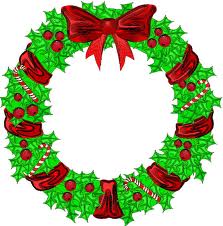 2. What Christmas food is made from "marsh-whorts"?3. Which ocean is Christmas Island in?4. Who wrote the poem, "The Cultivation of Christmas Trees"? 5. Which continent is the turkey from?6. In which author's novel is it "always winter but  never Christmas"?7. Name Santa’s 8 Reindeer:8. Who wrote Here Comes Santa Claus?9. What is the best selling Christmas song ever?10. The first instrument on which the carol "Silent Night" was played?11. The poinsettia, a traditional Christmas flower, originally grew in what country?12. The real St. Nicholas lived in? 13. The Bible says that Jesus was born in December? True or False  	14. We are told that Mary rode into Bethlehem on a donkey? True or False15. Jesus was circumcised on the 8th day of his life? True or False16. Early Christians celebrated the birth of Jesus? True or False17. The barn animals miraculously spoke the night Jesus was born? True or False18. Micah foretold that Jesus would be born in Bethlehem? True or False19. The angels told the shepherds that they should worship the baby Jesus? True or False20. The wise men were present at the birth of Jesus? True or False21. We are told that the angels sang at the announcement of Jesus' birth? True or False22. The Bible tells us that three kings, riding on camels, visited Jesus? True or False23. Mary gave birth on the night that she arrived in Bethlehem ? True or False24. The tradition of giving presents at Christmas comes from the wise men presenting gifts?	True or False 25. In it’s a wonderful life, every time a bell rings, what happens? ANSWERS1. The name of Scrooge's dead business partner:Jacob Marely2. What Christmas food is made from "marsh-whorts":   Cranberry sauce3. Which ocean is Christmas Island in: Indian Ocean4. Who wrote the poem, "The Cultivation of Christmas Trees": T S Eliot 5. Which continent is the turkey from: North America6. In which author's novel is it "always winter but never Christmas": C S Lewis7. Name Santa’s 8 ReindeerDonner, Dasher, Comet, Cupid, Blitzen, Dancer, Prancer, Vixen8. Who wrote Here Comes Santa Claus? Gene Autry9. What is the best selling Christmas song ever: White Christmas10. The first instrument on which the carol "Silent Night" was played. guitar11. The poinsettia, a traditional Christmas flower, origionally grew in what country? Mexico12. The real St. Nicholas lived: in Turkey13. The Bible says that Jesus was born in December?False – The Bible does not mention when Jesus was born. The most likely date is not 25th December, with the best evidence pointing towards the end of September or early October. The shepherds were still tending to their flocks in the fields, but practice was that the shepherds would only keep their flocks in the fields from April to October, taking them back home to shelter them over the winter months. 14. We are told that Mary rode into Bethlehem on a donkey?False – Although perfectly possible that she rode upon a donkey, the Bible says nothing about how Mary entered Bethlehem and there are various other possibilities. The Bible only says that she came with Joseph. 15. Jesus was circumcised on the 8th day of his life?True – Jesus was an Israelite (Jew) and therefore would have been circumcised according to the law of Moses on the 8th day. (Luke 2 v 21) 16. Early Christians celebrated the birth of Jesus?False – There is no mention of either the apostles or the early Christians celebrating the birth of Jesus. There is no trace of Christmas until it was first mentioned by the Roman Church in 336 A.D.We are told to remember Jesus' death, not his birth. (1 Cor 11 v 23 - 26) 17. The barn animals miraculously spoke the night Jesus was born?False – The barn animals talking is an ancient myth that has absolutely no biblical grounding whatsoever. 18. Micah foretold that Jesus would be born in Bethlehem?True – The prophet Micah prophesised that Jesus would be born in Bethlehem , five hundred years before the event (Micah 5v2) 19. The angels told the shepherds that they should worship the baby Jesus? False – The angels did not tell the shepherds to worship Jesus, the shepherds merely went to ‘see' the baby Jesus and when the shepherds returned they were praising and worshipping God, not the baby Jesus. (Luke 2 v 15, 20) 20. The wise men were present at the birth site of Jesus?False – Almost every depiction of the nativity scene shows well dressed wise men, surrounded by shepherds, presenting their gifts to Jesus while he was in the manger. The Bible truth is very different for they clearly did not visit Jesus while he was still lying in the manger (Matt 2 v 11). They met in a house and Jesus was a young child. It is possible that he was walking and talking by the time they reached him. Herod ordered the killing of all the children up to two years old for he knew that Jesus could have been nearly two years old by then. (Matt 2 v 16)21. We are told that the angels sang at the announcement of Jesus' birth?False – The popular Christmas carol “Hark the Herald Angels Sing” may suggest they did, but the Bible doesn't say anything specific about the angels singing. (Luke 2 v 13) 22. The Bible tells us that three kings, riding on camels, visited Jesus?False – The Bible does mention magi coming to visit Jesus, but does not say how many or that they were kings riding camels. There were at least two as the word magi is plural, but there could have been many more. The Bible simply mentions three gifts, but does not imply that there were three of them or that they were kings. There is no mention of camels either. (Read Matt Ch 2)23. Mary gave birth on the night that she arrived in Bethlehem ?False – The Bible would suggest otherwise (Luke 2 v 6). Arriving in town well before her due date would make more sense. 24. The tradition of giving presents at Christmas comes from the wise men presenting gifts?False - In pre-Christian Rome, the emperors compelled their most despised citizens to bring offerings and gifts during the Saturnalia festival (in December) and Kalends (in January). Later, this ritual expanded to include gift-giving among the general populace. The Catholic Church gave this custom a Christian flavour by re-rooting it in the supposed gift-giving of Saint Nicholas. 25. In it’s a wonderful life, every time a bell rigngs, what happens? An angel get’s it’s wings.